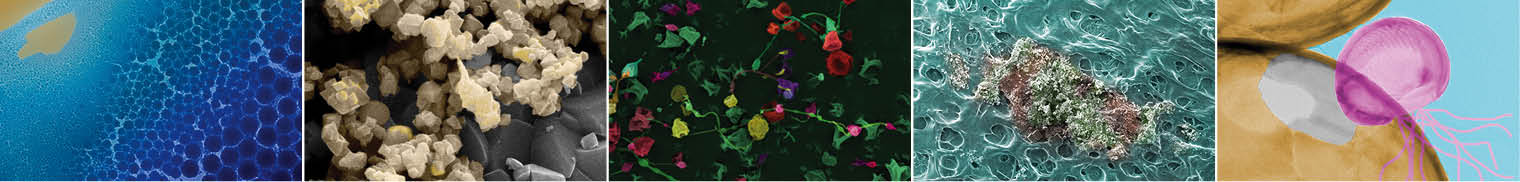 Concurso Interno de IMÁGENES CEDENNA 2022Formulario de participaciónFecha de postulación a concurso: Del autor:Nombre: Rut o pasaporte: Área de Investigación: Programa o carrera: Universidad:  Correo electrónico: Teléfono de contacto: Duplique esta información en caso de existir más autores, borre esta línea de lo contrario.Nombre de archivo: Nombre técnico: Nombre de fantasía (opcional): Técnica de adquisición de la imagen: Descripción: Duplique toda esta información en caso de existir más imágenes, borre esta línea de lo contrario.De los derechos de publicación Por medio de la presente, como postulante[s] al concurso de imágenes Cedenna 2022 , declaro[mos] ceder al Cedenna la totalidad de los derechos patrimoniales de autor sobre la[s] Imagen[es], incluidos, pero sin limitarse, todos los derechos señalados en el artículo 18 de la ley 17.336 de Propiedad Intelectual, y especialmente los derechos de radiodifusión; publicación; edición; traducción; distribución; comercialización; reproducción; comunicación pública; transformación y adaptación, en cualquier tipo de soporte conocido o por conocer y desarrollar. Se deja expresa constancia que estos derechos podrán ser ejercidos en Chile y en el extranjero, por el Cedenna o por un tercero autorizado por éste, con fines comerciales, de lucro, culturales, educacionales o de beneficencia, y respecto de la[s] Imagen[es] en su conjunto, o de cualquiera de los fragmentos o partes que la[s] componen, a completo y exclusivo arbitrio del Cedenna.